2017-2018 EĞİTİM - ÖĞRETİM YILI ……………………………… ORTAOKULUSEÇMELİ BİLİŞİM TEKNOLOJİLERİ VE YAZILIM DERSİ 8/A-B SINIFI 2. DÖNEM 1. UYGULAMA SINAVI CEVAP KAĞIDIÖğrencinin Adı Soyadı:					 Öğrenci No:	                    Sınıf:	              	   Puan:		SORU: “Robosiklet Bozuk Para Topluyor” oyununu 2 kişinin oynayacağı şekilde Kodu Game Lab ile hazırlayınız.Kodu nesnelerimizden Mavi Robosiklet WASD Tuşları, Kırmızı Robosiklet Yön Tuşları ile hareket edecektir. Hareket esnasında bozuk paraya çarpan robosiklet bozuk parayı alacaktır ve bozuk para yok olacaktır. Aynı zamanda bozuk para nesnesi alınıp yok olduğunda bozuk parayı alan kodunun takım skoru 5 puan artacaktır. Oyun alanındaki tüm bozuk paralar toplandığında en fazla puana sahip olan takım, oyunu kazanacaktır.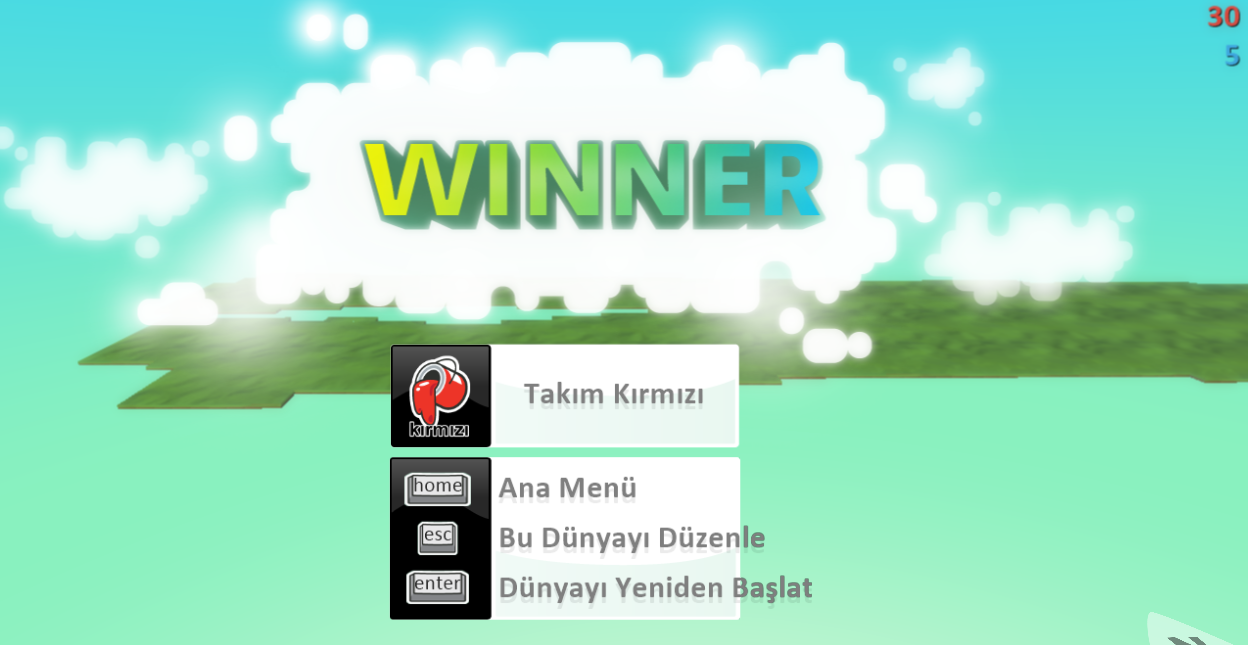 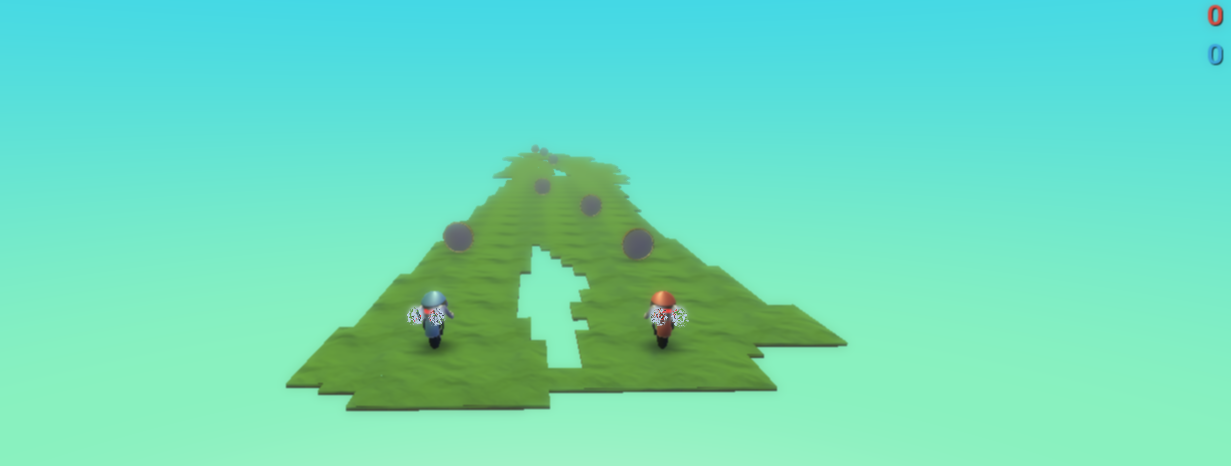 NOT: Uygulama Sınavı Kodu Oyun Dosyasını Tamamen Büyük Harflerle “AD SOYAD SINAV” Şeklinde Kayıt Ediniz.Sınav süresi 40 dakikadır.							                    Başarılar Dilerim.Mavi Robosiklet Programlama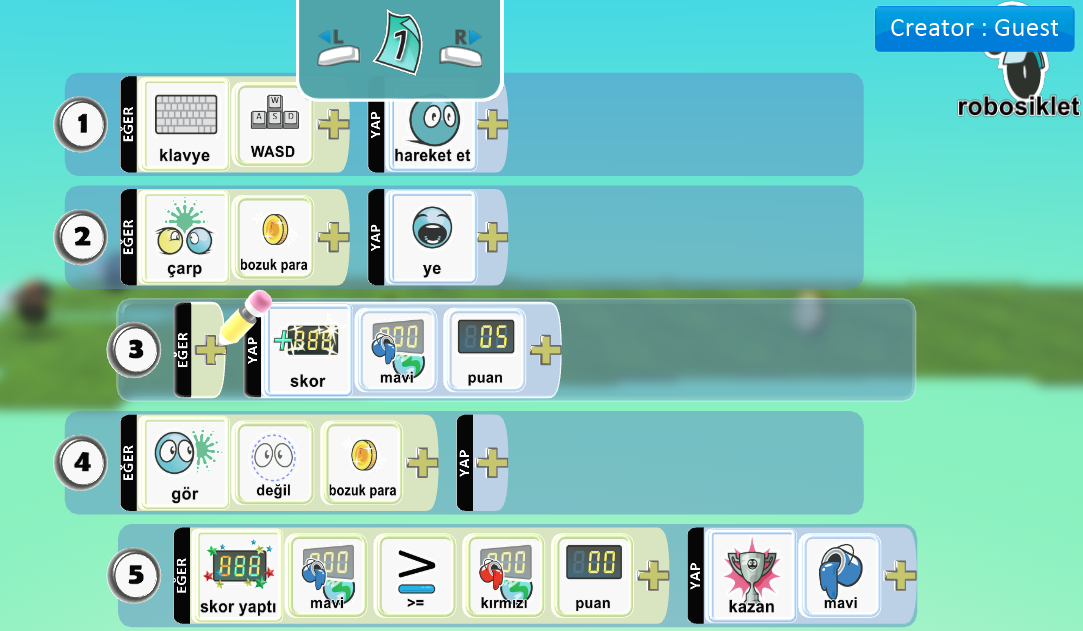 Kırmızı Robosiklet Programlama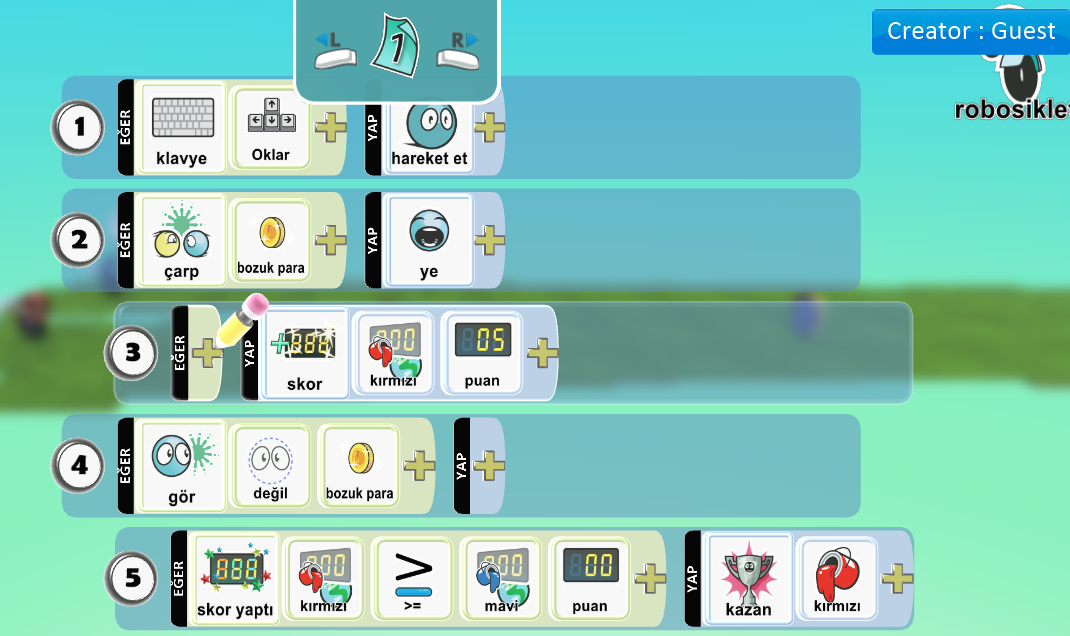 Oyunun Üstten Görünümüwww.HangiSoru.com 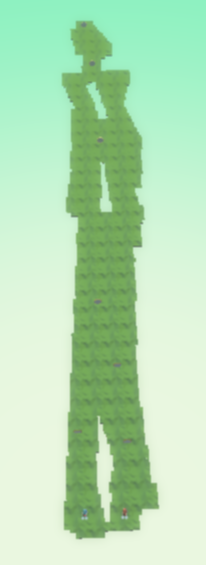 YAPILACAK İŞLEMLERPUAN1Kodu Oyun Alanının Yapılması (10 Puan)2Oyun Alanının Farklı Yerlerine 7 Adet Bozuk Para Eklenmesi (5 Puan)3Oyun Alanına 2 Robosiklet Nesnesinin Eklenmesi ve Renklendirilmesi (Mavi-Kırmızı) (10 Puan)4Robosiklet Nesnelerinin (Mavi Kodu - WASD Tuşları, Kırmızı Kodu – Yön Tuşları) Hareket Ettirilmesi (10 Puan)5Robosiklet Nesnelerinin Bozuk Paraya Çarpması Durumunda Bozuk Paranın Alınıp Yok Olması (ye) (10 Puan)6Robosiklet Nesnelerinin Bozuk Parayı Yemesi Durumunda (Mavi Takım - Kırmızı Takım) Skorlarının 5 Puan Artması (15 Puan)7Oyun Alanında Bozuk Para Nesnesi Kalmadığında En Fazla Puana Sahip Olan Takımın Oyunu Kazanması (25 Puan)8Oyunun Çalıştırılması (5 Puan)9Oyunun Kaydedilmesi (5 Puan)10Oyunun Masaüstüne Aktarılması (5 Puan)TOPLAM PUANTOPLAM PUAN